113年金門縣政府-獨立倡導關懷人培訓課程簡章緣起：我國老人福利法第1條「為維護老人尊嚴與健康，安定老人生活，保障老人權益，增進老人福利，特制訂本法。」明確揭示我國老人福利的核心價值，釐清老人福利是老人身為公民應有基本權利之定位。現有老人服務措施的品質與監督機制，僅以評鑑制度監測服務規格是否符合規定或要求，難以反應出老人使用服務的真實情境，並提供適切協助。何謂獨立倡導關懷人：「獨立倡導關懷人」是陪伴與關懷長照機構內弱勢住民，更是保障其權益及福祉的守護者。在接受基礎與進階訓練課程，並通過面試及課後測驗後，每月至機構進行1~2次訪視，透過訪視陪伴，關懷住民在機構內的日常生活、受照顧品質、心理情緒及基本權利等議題，減輕孤獨感，增強人際互動能力，鼓勵其表達感受與需求，以獲得所需的服務。辦理單位：指導單位：衛生福利部社會及家庭署主辦單位：金門縣政府社會處服務對象：受金門縣政府補助安置於長照機構內之住民。 長期照顧機構提出需受協助之住民，並經社工評估後開案服務。 其他機構住民主動提出需求，並經社工評估後開案服務。服務內容：提供住民心理支持、關懷與陪伴，使其免於孤獨感。提供相關資訊(充權)與鼓勵住民發聲，讓其可表達自身的需求並參與其生活決策，以及探索及理解目前可行的選擇。協助住民與機構內工作人員溝通解決生活抱怨，保障獲得應有的服務與生活品質。服務過程中遇到困難，應與倡導團體督導員溝通。每月1~2次，每週至少有1~2小時的時間拜訪指定機構。定時繳交每月服務紀錄。招募對象：(招募15名)年齡20歲以上。具高中(職)以上教育程度。有意願與興趣了解老人。遵守倡導人的原則、規範、工作實務與倫理。不與服務對象建立專業關係外的關係。每月1~2次，每週至少有1~2小時的時間拜訪指定機構。具一定程度的電腦文書處理能力。
課程地點與內容：課程地點：金門縣政府-新聞發佈室（金城鎮民生路60號）課程內容：報名資訊：(本課程全程免費)(中午免費提供便當，請自備餐具與杯子)報名時間：自5月2日上午9時起至5月15日下午17時止或額滿為止。報名方式：採網路報名，掃描QRcode報名或至 https://forms.gle/QGe3TLjRcGZD8tbx7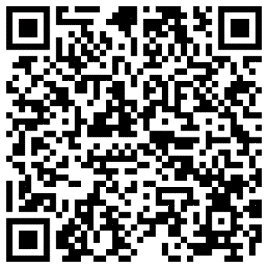 ，線上填寫完成報名。如有疑問請來電082-318823分機67504洪社工洽詢，謝謝。階段日期課程單元時數基礎課程5月25日（六）9:00-17:30開幕式與計畫說明1基礎課程5月25日（六）9:00-17:30認識獨立倡導2基礎課程5月25日（六）9:00-17:30認識老人福利機構3基礎課程5月25日（六）9:00-17:30老人保護與相關規範2第一階段面試第一階段面試第一階段面試第一階段面試進階課程（一）6月1日（六）9:00-17:30老人身心發展認識3進階課程（一）6月1日（六）9:00-17:30法定傳染疾病及感控2進階課程（一）6月1日（六）9:00-17:30老人權益倡導原則與全人關懷3進階課程（二）6月2日（日）9:00-17:30人際關係與溝通技巧3進階課程（二）6月2日（日）9:00-17:30處理抱怨問題及意外事件應變3進階課程（二）6月2日（日）9:00-17:30倡導人角色與實務、紀錄撰寫2課後測驗及第二階段面試課後測驗及第二階段面試課後測驗及第二階段面試課後測驗及第二階段面試